Сумська міська радаVІІІ СКЛИКАННЯ V СЕСІЯРІШЕННЯвід 24 березня 2021 року № 674-МРм. СумиРозглянувши звернення громадянки, надані документи, відповідно до статей 12, 35, 61, 79-1, 118, 121, 122 Земельного кодексу України, статей 88 та 89 Водного кодексу України, статті 50 Закону України «Про землеустрій», частини третьої статті 15 Закону України «Про доступ до публічної інформації», враховуючи протокол засідання постійної комісії з питань архітектури, містобудування, регулювання земельних відносин, природокористування та екології Сумської міської ради від 28.01.2021 № 7, керуючись пунктом 34 частини першої статті 26 Закону України «Про місцеве самоврядування в Україні», Сумська міська рада ВИРІШИЛА:Відмовити Малік Тамарі Миколаївні у наданні дозволу на розроблення проекту землеустрою щодо відведення земельної ділянки у власність за адресою: м. Суми, Громадська організація «Садівницьке об’єднання  «Озерне» садівниче товариство  «Насосенергомаш», земельна ділянка № 98, орієнтовною площею 0,0400 га для індивідуального садівництва у зв’язку з тим, що земельна ділянка, зазначена на доданому до клопотання заявниці графічному матеріалі, частково потрапляє в межі нормативної прибережної захисної смуги водного об’єкта, визначеної Схемою планувальних обмежень, яка є невід’ємною частиною Плану зонування території міста Суми, затвердженого рішенням Сумської міської ради від 06.03.2013 № 2180-МР, режим обмеженої господарської діяльності якої визначений статтею 89 Водного кодексу України та статтею 61 Земельного кодексу України, згідно з якими в прибережних захисних смугах уздовж річок, навколо водойм забороняється розорювання земель (крім підготовки ґрунту для залуження і залісення), а також садівництво та городництво, будівництво будь-яких споруд, у тому числі баз відпочинку, дач, гаражів та стоянок автомобілів.Сумський міський голова                                                                     О.М. ЛисенкоВиконавець: Клименко Ю.М.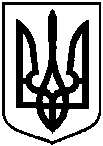 Про відмову Малік Тамарі Миколаївні у наданні дозволу на розроблення проекту землеустрою щодо відведення земельної ділянки у власність за                           адресою: м. Суми, Громадська організація «Садівницьке об’єднання «Озерне» садівниче товариство  «Насосенергомаш», земельна ділянка               № 98,  орієнтовною площею 0,0400 га